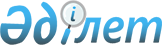 О внесении изменения в приказ Министра по инвестициям и развитию Республики Казахстан от 20 марта 2015 года № 308 "Об утверждении Правил организации работ бортпроводников в гражданской авиации Республики Казахстан"Приказ и.о. Министра по инвестициям и развитию Республики Казахстан от 17 сентября 2015 года № 930. Зарегистрирован в Министерстве юстиции Республики Казахстан 4 ноября 2015 года № 12240

      В соответствии с пунктом 1 статьи 43-1 Закона Республики Казахстан от 24 марта 1998 года «О нормативных правовых актах» ПРИКАЗЫВАЮ:



      1. Внести в приказ Министра по инвестициям и развитию Республики Казахстан от 20 марта 2015 года № 308 «Об утверждении Правил организации работ бортпроводников в гражданской авиации Республики Казахстан» (зарегистрированный в Реестре государственной регистрации нормативных правовых актов № 11063, опубликованный в информационно-прававой системе «Әділет» 18 июня 2015 года) следующее изменение:



      в Правилах организации работ бортпроводников в гражданской авиации Республики Казахстан, утвержденных указанным приказом:



      подпункт 8) пункта 2 изложить в следующей редакции: 

      «8) руководство по производству полетов – документ, содержащий правила, инструкции и рекомендации для использования эксплуатационным персоналом при выполнении своих обязанностей.».



      2. Комитету гражданской авиации Министерства по инвестициям и развитию Республики Казахстан (Сейдахметов Б.К.) обеспечить:

      1) государственную регистрацию настоящего приказа в Министерстве юстиции Республики Казахстан;

      2) в течение десяти календарных дней после государственной регистрации настоящего приказа в Министерстве юстиции Республики Казахстан, направление его копии на официальное опубликование в периодических печатных изданиях и информационно-правовой системе «Әділет»;

      3) размещение настоящего приказа на интернет-ресурсе Министерства по инвестициям и развитию Республики Казахстан и на интранет-портале государственных органов.



      3. Контроль за исполнением настоящего приказа возложить на курирующего вице-министра по инвестициям и развитию Республики Казахстан.



      4. Настоящий приказ вводится в действие по истечении десяти календарных дней после дня его первого официального опубликования.      Исполняющий обязанности

      Министра по инвестициям и развитию

      Республики Казахстан                       А. Рау      «СОГЛАСОВАН»

      Министр здравоохранения 

      и социального развития 

      Республики Казахстан

      _____________ Т.К. Дуйсенова 

      5 октября 2015 года
					© 2012. РГП на ПХВ «Институт законодательства и правовой информации Республики Казахстан» Министерства юстиции Республики Казахстан
				